25 – 26 مارس 2017برجاء استفاء نموذج المبادرةاسم الجامعة     : عنوان المبادرة : أعضاء الفريق  :  1-  2- 3- 4- 5- 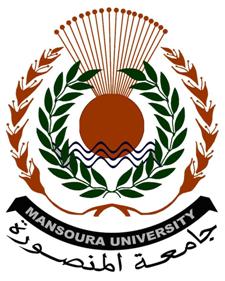 المؤتمر الأول للمبادرات الطلابية بالجامعات المصرية " أنت الحل"The first conference of student initiatives at Egyptian universities "You are the solution."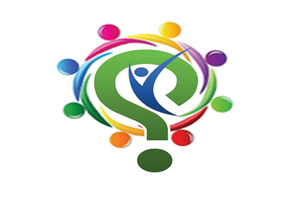    المبادرات الطلابيهفيما لا يزيد عن 10 أسطر